§2010.  AssessmentsAssessments shall be made as follows.  [PL 1987, c. 711 (NEW).]1.  Method.  Following adoption of the district budget, the trustees shall issue their warrants, in substantially the same form as the warrant of the Treasurer of State, for taxes to each participating municipality and, in the case of unorganized territory, to the commissioner's of the county within which that territory lies, requiring it to pay its proportionate part of the district budget.  Each municipality's proportionate part of the budget or, in the case of unorganized territory, each county's proportionate share, must be based upon its percentage of shoreline frontage on the great ponds and marine waters within the district's territory, or an alternative method as described in the declaration of district responsibilities and approved at referendum under section 2003.[PL 1993, c. 721, Pt. E, §7 (AMD); PL 1993, c. 721, Pt. H, §1 (AFF).]2.  Fiscal year; payments.  The fiscal year of the district is July 1st to June 30th.  In the fiscal year in which the assessment is levied, the treasurer of each municipality and, in the case of unorganized territory, the county treasurer, shall pay the amount of the assessment in 3 equal installments to the treasurer of the district.  Installments must be paid by August 1st, December 1st and March 31st.[PL 1993, c. 721, Pt. E, §8 (AMD); PL 1993, c. 721, Pt. H, §1 (AFF).]3.  Water utility benefiting.  Any water utility benefiting from the services of this district has the right to contribute funds to the district as a utility operating expense.[PL 1987, c. 711 (NEW).]SECTION HISTORYPL 1987, c. 711 (NEW). PL 1989, c. 106, §9 (AMD). PL 1993, c. 721, §§E7,8 (AMD). PL 1993, c. 721, §H1 (AFF). The State of Maine claims a copyright in its codified statutes. If you intend to republish this material, we require that you include the following disclaimer in your publication:All copyrights and other rights to statutory text are reserved by the State of Maine. The text included in this publication reflects changes made through the First Regular and First Special Session of the 131st Maine Legislature and is current through November 1, 2023
                    . The text is subject to change without notice. It is a version that has not been officially certified by the Secretary of State. Refer to the Maine Revised Statutes Annotated and supplements for certified text.
                The Office of the Revisor of Statutes also requests that you send us one copy of any statutory publication you may produce. Our goal is not to restrict publishing activity, but to keep track of who is publishing what, to identify any needless duplication and to preserve the State's copyright rights.PLEASE NOTE: The Revisor's Office cannot perform research for or provide legal advice or interpretation of Maine law to the public. If you need legal assistance, please contact a qualified attorney.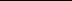 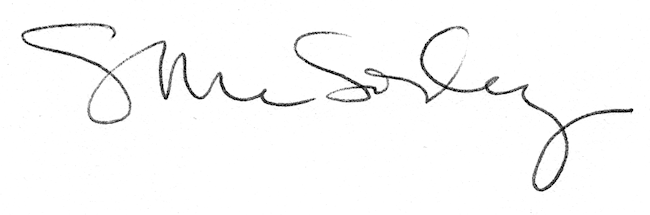 